         İDARİ VE MALİ İŞLER DAİRESİ BAŞKANLIĞINABanka Hesap No:.................................................................................................Aşağıda bilgileri yer alan hak sahibine, Başkanlığınız nezdinde adıma açılmış olan krediden yalnız ...........................................................TL tutarını ödeyiniz/hesabına aktarınız.									           .../.../......   İmza         Adı-Soyadı    								                    ……………………………	   		 Firma/Hak Sahibinin: ____________________________________________________________________Not:1- Bu belge, adına kredi açılan harcama yetkilisi mutemedi tarafından en az iki nüsha düzenlenir. Belgenin aslı, ödemenin hak sahibine yapılması halinde kendisine, banka hesabına aktarılması halinde ise ilgili muhasebe birimi veya banka şubesine verilir. Banka ilgiliye ödeme yaparken alacaklının kimliğini araştırmak zorundadır.2- Bu belge ile mutemet kendi adına para alamaz veya hesabına aktarma yaptıramaz.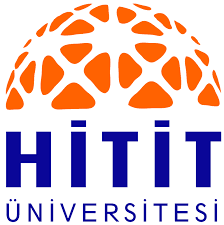 HİTİT ÜNİVERSİTESİ REKTÖRLÜĞÜKREDİ ÖDEME TALİMATIAdı SoyadıUnvanı (Tüzel Kişiler İçin)Vergi Kimlik NumarasıBanka Hesap/IBAN NumarasıÖdemenin Nedeni